Delta Module 1 – Pre-interview TaskReasons for applyingStrengths and weaknessesBeliefsKnowledge about language1. Provide the term for each definition.a 	the use of grammatical and lexical means to achieve connected text, either spoken or written. These include: reference words e.g. this, the, it; linkers e.g. However, and topic-related lexisb 	a grammatical category which is used to indicate the time at which an action happens by changing the form of the finite verb. English has two: past and present e.g. he walked and he walksc 	a test employing tasks which replicate real-life activities e.g. role-playing a job interview, writing a letter of complaint, or reading and completing an application formd 	two words which differ from each other in pronunciation by only one phoneme e.g. met, mat; pin, bine 	a term for an ‘umbrella’ item of lexis which subsumes a range of more specific items e.g. fruit in relation to apple, orange, pearf 	an approach to developing learners’ writing skills that is informed by the belief that creating a written text is purely a matter of imitating elements that are provided in a model2. Provide a definition and an appropriate brief example or illustration of each of the terms below.a 	determinerb 	modal auxiliary verbc 	suggestopedia d 	fresh starts3. Please answer the questions below the text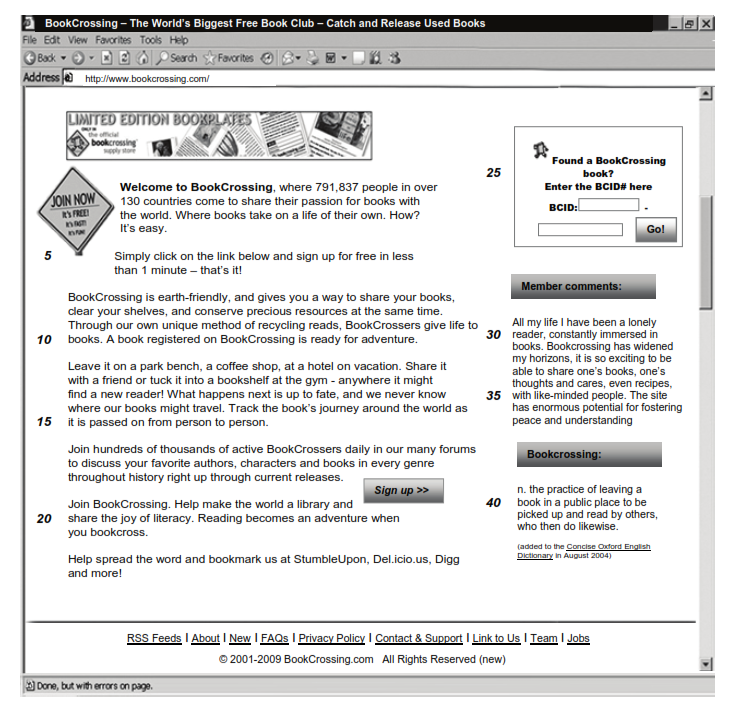 a 	Comment on the form and meaning/use of the words in bold as they are used in the text.i.	our unique method of recycling reads (line 9)ii.	Reading becomes an adventure (line 20)iii.	Found a BookCrossing book? (lines 24-25)vi.	with like-minded people (line 35)b 	Comment on the use of relative clauses and relative pronouns in the following extracts in the following extracts from the text.i.	Bookcrossing, where 791,837 people in over 130 countries come to share their passion for books (lines 1-2)ii.	A book registered on BookCrossing is ready for adventure. (line 10)c 	Comment on the features of connected speech likely to occur in the following:•	Used books•	as it is passed on4. MethodologyWhat are the advantages and disadvantages of teaching learners phonemic script (IPA)? Please outline at least 3 or 4 reasons for and against.First nameSurnamePlease outline briefly why you are interested in the Delta Module 1 course and how it might benefit you. Try to be specific.  Consider what your strengths and weaknesses in relation to the course are. You may consider your experience, previous education/training, language awareness, reading done, teaching techniques, classroom management skills, teacher qualities, personal qualities etc.Please outline 2 or 3 general principles which underlie your planning and teaching.  Include examples of how you apply them in the classroom. Try to refer to a range of levels. Please answer the following questions. Try not to refer to any sources, i.e. rely simply on your knowledge. It’s important that we can assess your knowledge accurately to ensure if you’re accepted, you can cope with the course.   